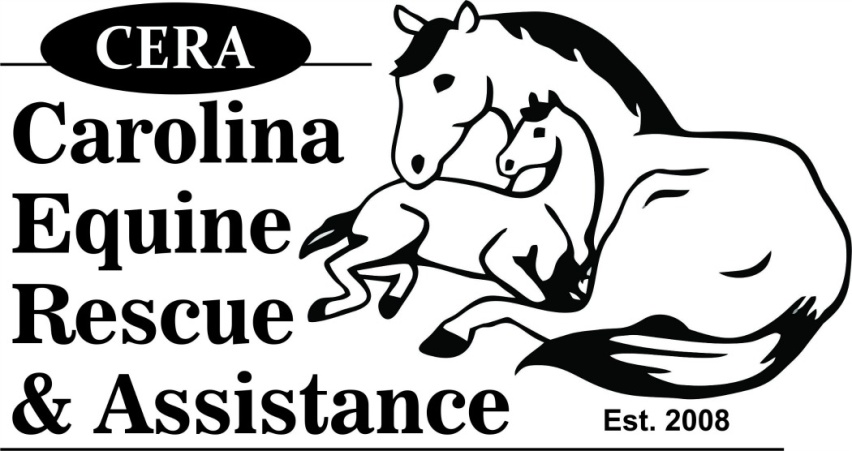 "CERA HORSE SHOW SERIES"2018 MEMBERSHIP$25.00PLEASE PRINT: Riders Name:____________________________________________________Address:________________________________________________________City:_______________________________________ State:________________Best phone number to reach rider/parent/guardian:________________________Email Address:____________________________________________________Rider's Birth Date:__________________________ Age of Rider:_____________CERA will calculate total points for this rider for the 2018 show series.  CERA will have a year-end awards banquet for all riders who are members.  Points will be calculated the day membership is received.  No points will be calculated from prior shows if this membership was not signed and received at the show office.Signature, Rider/Parent/Guardian:___________________________ Date:_________